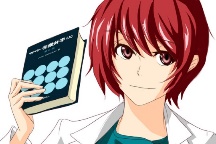 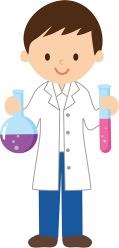 ２０世紀の大発明！プラスチックについてもっともっと調べてみよう！目的　　　　　　さまざまな種類のプラスチックの性質を知り、生活を豊かにしよう。(　　石油　　)などを原料として人工的に合成された物質の総称で、（　　　合成樹脂　　　）ともいう。一般的に（　　　軽く丈夫　　　）、（　熱　）や力を加えると加工しやすくいろいろな形を作りやすい。また、腐食もせず、さびたりもしないので、いろんな場面で使用されている。ちなみに（　　有機物　　）なので燃えると（　　二酸化炭素　　）が発生する。①　プラスチックは電気を通さない絶縁体というのが“常識”だったが、その常識をくつがえす（　　　　　　　　）プラスチック「ポリアセチレン」が登場した。発明したのは日本の（　　　　　）英樹博士で2000年にノーベル（　　　　　）賞にかがやいた。②　軽くて加工しやすい（　　　　　　　　）プラスチックは、携帯電話やパソコンのバッテリーなど、様々なところで利用されている。③　土の中や水中に放置すると、微生物によって分解されるプラスチックを、（　　　　　　　　　　　　　　　）という。④　プラスチックごみの正しい分別を行うために（　　　　　　　　）マークが表示されている。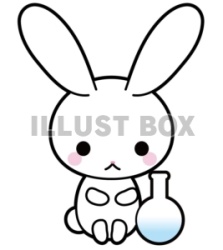 準備	プラスチック5種	ポリエチレン（PE）　　ポリプロピレン（PP）　　ポリスリレン（PS）ポリエチレンテレフタラート（PET）　　ポリ塩化ビニル（PVC）・メスシリンダー　　こまごめピペット　　食塩水（赤）　　水（黄）　　５０％エタノール（青）　　色ペン　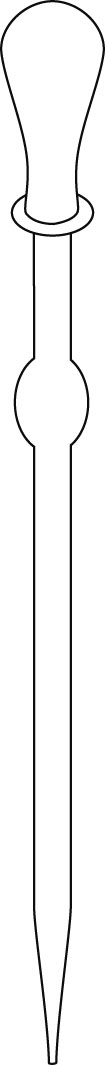 方法　①　５種類のプラスチックの質感を確認する。（硬さ・透明感など）　　　②　こまごめピペットを使って、密度の違う水溶液を順番に入れてメスシリンダーに3色のエレガントな層をつくる。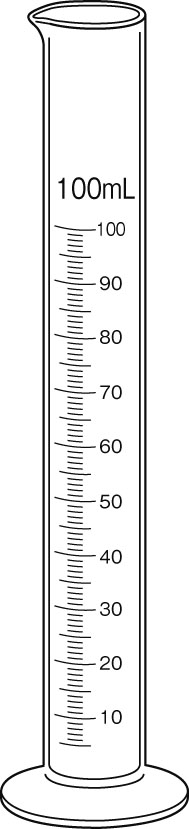 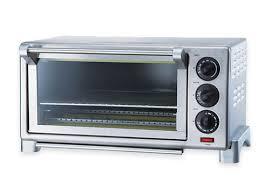 　　　③　プラスチックをピンセットではさみ、水中に入れて静かに離す。　　　④　プラスチックの動きを観察し、どの層まで沈んだかを確認し、表にまとめる。　　　　　密度の大きいランキングはわかるかな？⑤　ポリスチレンの板に色ペンでイラストを書き入れ、あっためたトースターに１５秒ぐらい入れ、変形のようすを観察する。　エレガントなプラ板キーホルダーはできるかな？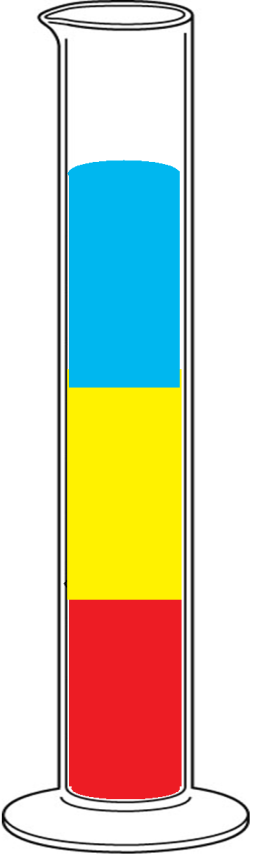 ５種類のプラスチック片を50％エタノール水溶液、水、飽和食塩水に入れたときの結果を、浮いた（○）、沈んだ（×）の記号で書きましょう。余裕があればその様子をスケッチしよう！考察（なぜそのように考えたのかを書いてみよう）　1年　　組　　 番　氏名　　　　　　　　　   　　　　名称記号性質性質用途ポリエチレンPE軽くて、油や（ 薬品 ）に強い。低密度ポリエチレン（やわらかい）（　　　　　　　　　　）食品の袋ポリエチレンPE軽くて、油や（ 薬品 ）に強い。高密度ポリエチレン（強度に優れる）（　　　　　　　　　　）シャンプーの容器、ポリタンクポリプロピレンPPPEに比べ（　　 ）に強く、100℃でも変形しない。折り曲げても割れにくい。PEに比べ（　　 ）に強く、100℃でも変形しない。折り曲げても割れにくい。調理用品（　　　　　　　　　　　　　）ポリスリレンPSガラスのような透明性。折り曲げると割れやすい。（　 　 　　）にもなる。ガラスのような透明性。折り曲げると割れやすい。（　 　 　　）にもなる。（　　　　　　　　　　）、プラモデル食品トレー、住宅用断熱材（発泡スチロール）ポリエチレンテレフタラートPET薄く透明な（　 　　　）が作りやすい。薄くても丈夫でやぶれにくい。薄く透明な（　 　　　）が作りやすい。薄くても丈夫でやぶれにくい。ペットボトル、（　　　　　　　　　　）ビデオ・録音テープなどのフィルムポリ塩化ビニルPVC燃えにくく丈夫。作り方によって（　 　 　　）を変えることができる。燃えにくく丈夫。作り方によって（　 　 　　）を変えることができる。（　　　　　　　　　　）パイプ（水道管など）アクリル樹脂PMMA厚く透明な板を作りやすい。ガラスに比べ衝撃に強い。厚く透明な板を作りやすい。ガラスに比べ衝撃に強い。水槽、定規などの文具パソコン画面、携帯電話の表示窓名称記号食塩水（赤）水（黄）５０％エタノール（青）　密度順位ポリエチレンPEポリプロピレンPPポリスリレンPSポリエチレンテレフタラートPETポリ塩化ビニルPVC